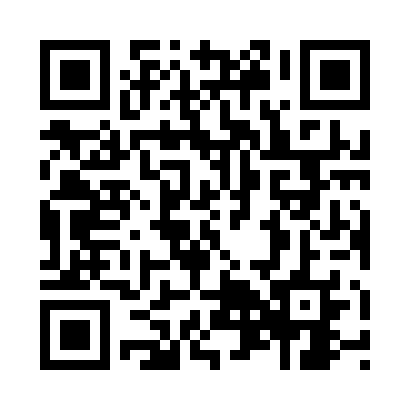 Prayer times for Rumbi, EstoniaWed 1 May 2024 - Fri 31 May 2024High Latitude Method: Angle Based RulePrayer Calculation Method: Muslim World LeagueAsar Calculation Method: HanafiPrayer times provided by https://www.salahtimes.comDateDayFajrSunriseDhuhrAsrMaghribIsha1Wed2:555:221:166:329:1211:312Thu2:545:191:166:349:1411:323Fri2:535:161:166:359:1711:334Sat2:515:141:166:369:1911:345Sun2:505:111:166:389:2111:356Mon2:495:091:166:399:2411:367Tue2:485:071:166:409:2611:368Wed2:475:041:166:429:2811:379Thu2:465:021:166:439:3111:3810Fri2:454:591:166:449:3311:3911Sat2:454:571:166:469:3511:4012Sun2:444:551:166:479:3711:4113Mon2:434:531:166:489:4011:4214Tue2:424:501:166:499:4211:4315Wed2:414:481:166:509:4411:4416Thu2:404:461:166:529:4611:4517Fri2:394:441:166:539:4811:4618Sat2:384:421:166:549:5011:4719Sun2:384:401:166:559:5211:4820Mon2:374:381:166:569:5511:4921Tue2:364:361:166:579:5711:5022Wed2:354:341:166:589:5911:5123Thu2:354:321:166:5910:0111:5224Fri2:344:301:167:0010:0311:5225Sat2:334:291:167:0110:0411:5326Sun2:334:271:167:0210:0611:5427Mon2:324:251:167:0310:0811:5528Tue2:324:241:177:0410:1011:5629Wed2:314:221:177:0510:1211:5730Thu2:314:211:177:0610:1311:5831Fri2:304:201:177:0710:1511:58